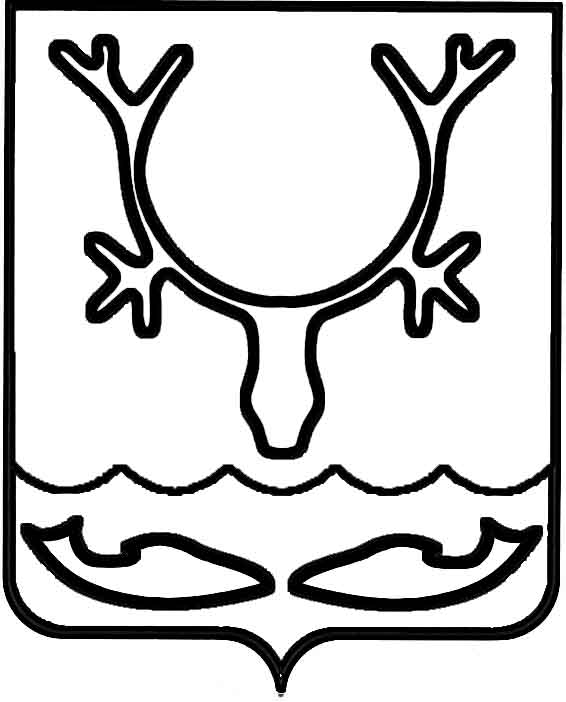 СОВЕТ городского округа "Город НАРЬЯН-МАР"40-я сессия III созыва_____________________________________ решениеВ соответствии с Федеральным законом от 06.10.2003 № 131-ФЗ "Об общих принципах организации местного самоуправления в Российской Федерации", Уставом муниципального образования "Городской округ "Город Нарьян-Мар",  постановлением Совета городского округа "Город Нарьян-Мар"  от 24.05.2006 № 72-п "Об утверждении Положения "О территориальном общественном самоуправлении в муниципальном образовании "Городской округ "Город Нарьян-Мар", на основании протокола учредительного Собрания граждан от 16.03.2017 Совет городского округа "Город Нарьян-Мар" РЕШИЛ:1. Утвердить территориальные границы деятельности территориального общественного самоуправления "Лесозаводское" (Приложение). 2. Настоящее решение вступает в силу со дня его официального опубликования.И.о. председателя Совета городского округа "Город Нарьян-Мар"                                                                                 В.Д. Кыркалов         г. Нарьян-Мар25 мая 2017 года№ 384-рПриложениек решению Совета городского округа"Город Нарьян-Мар" от 25.05.2017 № 384-рТерриториальные границыдеятельности территориального общественного самоуправления "Лесозаводское"Границы территории, на которой осуществляется деятельность территориального общественного самоуправления "Лесозаводское", охватывают территорию домов № 1, 2, 3, 3а, 3б, 3в, 4а, 4б-1, 4б-2, 4б-3, 5 по ул. Комсомольская,  домов № 4, 8 по пер. Биржевой,  дома № 16 по ул. Народная, домов № 11, 13 проезда Лесопильщиков в городе Нарьян-Маре.Об утверждении территориальных границ деятельности территориального общественного самоуправления "Лесозаводское" 